ОТЧЕТ О ВЫПОЛНЕНИИМУНИЦИПАЛЬНОЕ ЗАДАНИЕ на 2021 год и на плановый период 2022 и 2023 годовот "29" декабря 2021 г.Периодичность  ежемесячно(указывается в соответствии с периодичностью представления отчета о выполнении муниципального задания, установленной в муниципальном задании)Часть 1. Сведения об оказываемых муниципальных услугахРаздел ____ 3. Сведения о фактическом достижении показателей, характеризующих объем и (или) качество муниципальной услуги: 3.1. Сведения о фактическом достижении показателей, характеризующих качество муниципальной услуги:3.2. Сведения о фактическом достижении показателей, характеризующих объем муниципальной услуги: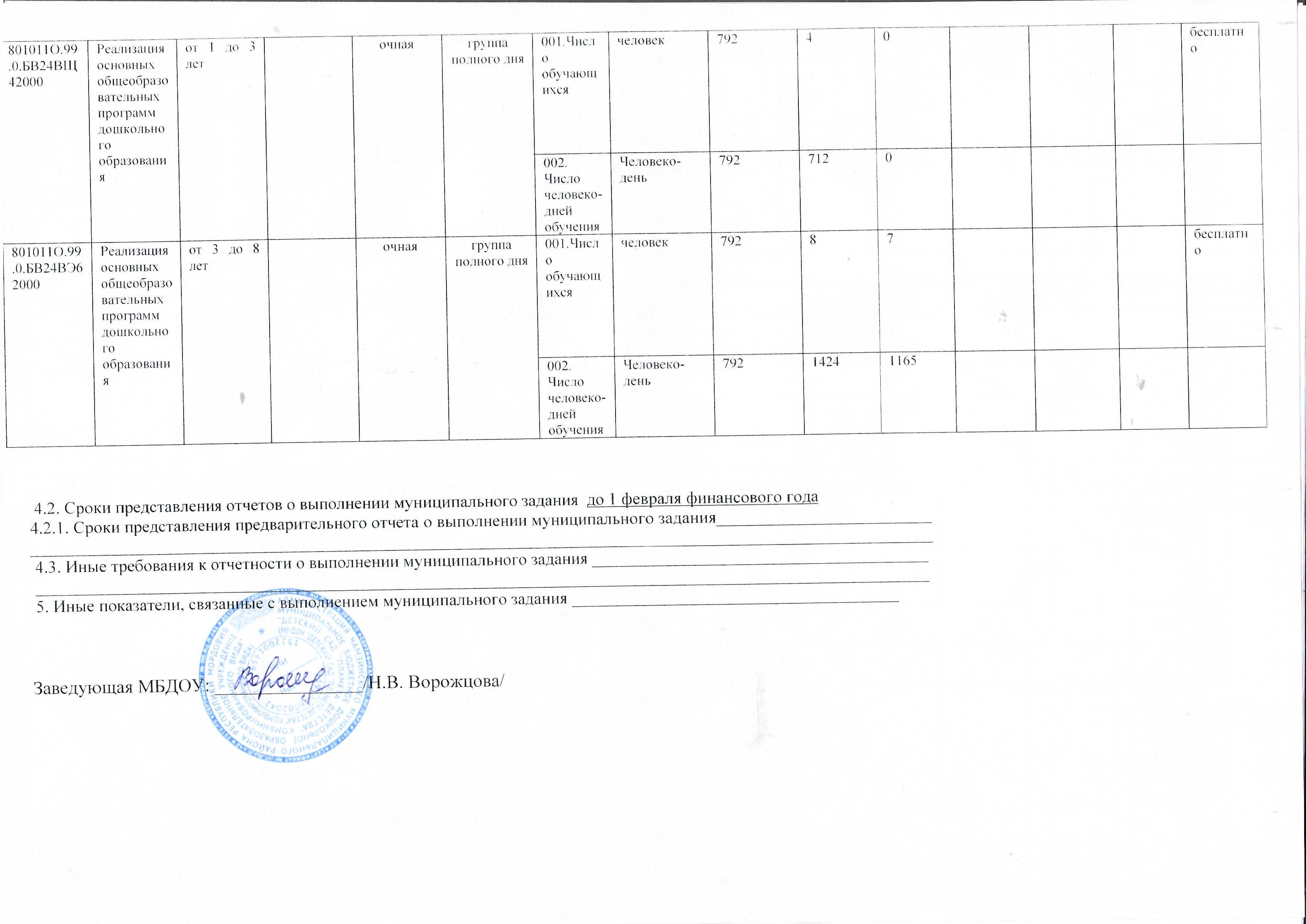 Коды Наименование муниципального учреждения (обособленного подразделения)                                                                           форма по0506001Муниципальное бюджетное дошкольное  образовательное учреждение «Детский сад «Планета детства» комбинированного вида»ОКУД0506001Дата29.12.2021г. Виды деятельности муниципального  учреждения  (обособленного подразделения)_________________                                                                        Код по сводномуреестру 893Ъ5587  образование и наука: образование дошкольноеКод по сводномуреестру 893Ъ5587 по ОКВЭД 85.111. Наименование муниципальной услуги   Реализация основных общеобразовательных программ дошкольного образования 85.11Код по базовому(отраслевому)перечню11.784.0 Код по базовому(отраслевому)перечню11.784.0  2. Категории потребителей муниципальной услуги: Код по базовому(отраслевому)перечню11.784.0  физические лица от 1 года до 8 лет: физические лица без ограниченных возможностей здоровья физические лица с ограниченными возможностями здоровья  Код по базовому(отраслевому)перечню11.784.0 Уникаль-ный номер реестровой записи*(3)Показатель, характеризующий содержание муниципальной услугиПоказатель, характеризующий содержание муниципальной услугиПоказатель, характеризующий содержание муниципальной услугиПоказатель, характеризующий условия (формы) оказания муниципальной услугиПоказатель, характеризующий условия (формы) оказания муниципальной услугиПоказатель качества муниципальной услугиПоказатель качества муниципальной услугиПоказатель качества муниципальной услугиПоказатель качества муниципальной услугиПоказатель качества муниципальной услугиПоказатель качества муниципальной услугиПоказатель качества муниципальной услугиПоказатель качества муниципальной услугиУникаль-ный номер реестровой записи*(3)Показатель, характеризующий содержание муниципальной услугиПоказатель, характеризующий содержание муниципальной услугиПоказатель, характеризующий содержание муниципальной услугиПоказатель, характеризующий условия (формы) оказания муниципальной услугиПоказатель, характеризующий условия (формы) оказания муниципальной услугинаиме-нование показа-теля*(3)единица измеренияединица измерениязначениезначениедопус-тимое (возмож-ное) отклоне-ниеотклоне-ние, превыша-ющее допусти- мое (воз-можное) значениепричина откло-ненияУникаль-ный номер реестровой записи*(3)(наимено-вание показателя*(3))(наимено-вание показателя*(3))(наимено-вание показателя*(3))(наимено-вание показателя*(3))(наимено-вание показателя*(3))наиме-нование показа-теля*(3)наиме-нование*(3)Код по ОКЕИ*(3)утверждено в муниципальном задании на год *(3) исполнено на отчетную датудопус-тимое (возмож-ное) отклоне-ниеотклоне-ние, превыша-ющее допусти- мое (воз-можное) значениепричина откло-нения1234567891011121314801011О.99.0.БВ24ДМ62000Реализация основных общеобразовательных программ дошкольного образованияот 1 до 3 леточнаягруппа полного дня1.Уровень освоения обучающимися основной общеобразовательной программы дошкольного образованияпроцент7445050801011О.99.0.БВ24ДМ62000Реализация основных общеобразовательных программ дошкольного образованияот 1 до 3 леточнаягруппа полного дня2.Полнота реализации основной общеобразовательной программы дошкольного образованияпроцент744100100801011О.99.0.БВ24ДМ62000Реализация основных общеобразовательных программ дошкольного образованияот 1 до 3 леточнаягруппа полного дня3.Уровень соответствия учебного плана общеобразовательного учреждения требованиям федерального образовательного стандарта дошкольного образованияпроцент744100100801011О.99.0.БВ24ДМ62000Реализация основных общеобразовательных программ дошкольного образованияот 1 до 3 леточная4.Доля родителей (законных представителе), удовлетворённых условиями и качеством предоставляемой услугипроцент7448585801011О.99.0.БВ24ДМ62000Реализация основных общеобразовательных программ дошкольного образованияот 1 до 3 леточная5. Доля своевременно устранённых общеобразовательным учреждением нарушений, выявленных в результате проверок органами исполнительной власти субъектов РФ, осуществляющими функции по контролю и надзору в сфере образованияединица79611Уникаль-ный номер реестровой записи*(3)Показатель, характеризующий содержание муниципальной услугиПоказатель, характеризующий содержание муниципальной услугиПоказатель, характеризующий содержание муниципальной услугиПоказатель, характеризующий условия (формы) оказания муниципальной услугиПоказатель, характеризующий условия (формы) оказания муниципальной услугиПоказатель качества муниципальной услугиПоказатель качества муниципальной услугиПоказатель качества муниципальной услугиПоказатель качества муниципальной услугиПоказатель качества муниципальной услугиПоказатель качества муниципальной услугиПоказатель качества муниципальной услугиПоказатель качества муниципальной услугиУникаль-ный номер реестровой записи*(3)Показатель, характеризующий содержание муниципальной услугиПоказатель, характеризующий содержание муниципальной услугиПоказатель, характеризующий содержание муниципальной услугиПоказатель, характеризующий условия (формы) оказания муниципальной услугиПоказатель, характеризующий условия (формы) оказания муниципальной услугинаиме-нование показа-теля*(3)единица измеренияединица измеренияЗначениеЗначениедопус-тимое (возмож-ное) отклоне-ниеотклоне-ние, превыша-ющее допусти- мое (воз-можное) значениеУникаль-ный номер реестровой записи*(3)(наимено-вание показателя*(3))(наимено-вание показателя*(3))(наимено-вание показателя*(3))(наимено-вание показателя*(3))(наимено-вание показателя*(3))наиме-нование показа-теля*(3)наиме-нование*(3)Код по ОКЕИ*(3)утверждено в муниципальном задании на год *(3) исполнено на отчетную датудопус-тимое (возмож-ное) отклоне-ниеотклоне-ние, превыша-ющее допусти- мое (воз-можное) значение12345678910111213801011О.99.0.БВ24ДН82000Реализация основных общеобразовательных программ дошкольного образованияот 3 до 8 леточнаягруппа полного дня1.Уровень освоения обучающимися основной общеобразовательной программы дошкольного образованияпроцент7445050801011О.99.0.БВ24ДН82000Реализация основных общеобразовательных программ дошкольного образованияот 3 до 8 леточнаягруппа полного дня2.Полнота реализации основной общеобразовательной программы дошкольного образованияпроцент744100100801011О.99.0.БВ24ДН82000Реализация основных общеобразовательных программ дошкольного образованияот 3 до 8 леточнаягруппа полного дня3.Уровень соответствия учебного плана общеобразовательного учреждения требованиям федерального образовательного стандарта дошкольного образованияпроцент744100100801011О.99.0.БВ24ДН82000Реализация основных общеобразовательных программ дошкольного образованияот 3 до 8 леточная4.Доля родителей (законных представителе), удовлетворённых условиями и качеством предоставляемой услугипроцент7448585801011О.99.0.БВ24ДН82000Реализация основных общеобразовательных программ дошкольного образованияот 3 до 8 леточная5. Доля своевременно устранённых общеобразовательным учреждением нарушений, выявленных в результате проверок органами исполнительной власти субъектов РФ, осуществляющими функции по контролю и надзору в сфере образованияединица79611Уникаль-ный номер реестровой записи*(3)Показатель, характеризующий содержание муниципальной услугиПоказатель, характеризующий содержание муниципальной услугиПоказатель, характеризующий содержание муниципальной услугиПоказатель, характеризующий условия (формы) оказания муниципальной услугиПоказатель, характеризующий условия (формы) оказания муниципальной услугиПоказатель качества муниципальной услугиПоказатель качества муниципальной услугиПоказатель качества муниципальной услугиПоказатель качества муниципальной услугиПоказатель качества муниципальной услугиПоказатель качества муниципальной услугиПоказатель качества муниципальной услугиПоказатель качества муниципальной услугиУникаль-ный номер реестровой записи*(3)Показатель, характеризующий содержание муниципальной услугиПоказатель, характеризующий содержание муниципальной услугиПоказатель, характеризующий содержание муниципальной услугиПоказатель, характеризующий условия (формы) оказания муниципальной услугиПоказатель, характеризующий условия (формы) оказания муниципальной услугинаиме-нование показа-теля*(3)единица измеренияединица измеренияЗначениеЗначениедопус-тимое (возмож-ное) отклоне-ниеотклоне-ние, превыша-ющее допусти- мое (воз-можное) значениеУникаль-ный номер реестровой записи*(3)(наимено-вание показателя*(3))(наимено-вание показателя*(3))(наимено-вание показателя*(3))(наимено-вание показателя*(3))(наимено-вание показателя*(3))наиме-нование показа-теля*(3)наиме-нование*(3)Код по ОКЕИ*(3)утверждено в муниципальном задании на год *(3) исполнено на отчетную датудопус-тимое (возмож-ное) отклоне-ниеотклоне-ние, превыша-ющее допусти- мое (воз-можное) значение12345678910111213801011О.99.0.БВ24ВЩ42000Реализация основных общеобразовательных программ дошкольного образованияот 1 до 3 леточнаягруппа полного дня1.Уровень освоения обучающимися основной общеобразовательной программы дошкольного образованияпроцент7445050801011О.99.0.БВ24ВЩ42000Реализация основных общеобразовательных программ дошкольного образованияот 1 до 3 леточнаягруппа полного дня2.Полнота реализации основной общеобразовательной программы дошкольного образованияпроцент744100100801011О.99.0.БВ24ВЩ42000Реализация основных общеобразовательных программ дошкольного образованияот 1 до 3 леточнаягруппа полного дня3.Уровень соответствия учебного плана общеобразовательного учреждения требованиям федерального образовательного стандарта дошкольного образованияпроцент744100100801011О.99.0.БВ24ВЩ42000Реализация основных общеобразовательных программ дошкольного образованияот 1 до 3 леточная4.Доля родителей (законных представителе), удовлетворённых условиями и качеством предоставляемой услугипроцент7448585801011О.99.0.БВ24ВЩ42000Реализация основных общеобразовательных программ дошкольного образованияот 1 до 3 леточная5. Доля своевременно устранённых общеобразовательным учреждением нарушений, выявленных в результате проверок органами исполнительной власти субъектов РФ, осуществляющими функции по контролю и надзору в сфере образованияединица79611Уникаль-ный номер реестровой записи*(3)Показатель, характеризующий содержание муниципальной услугиПоказатель, характеризующий содержание муниципальной услугиПоказатель, характеризующий содержание муниципальной услугиПоказатель, характеризующий условия (формы) оказания муниципальной услугиПоказатель, характеризующий условия (формы) оказания муниципальной услугиПоказатель качества муниципальной услугиПоказатель качества муниципальной услугиПоказатель качества муниципальной услугиПоказатель качества муниципальной услугиПоказатель качества муниципальной услугиПоказатель качества муниципальной услугиПоказатель качества муниципальной услугиПоказатель качества муниципальной услугиУникаль-ный номер реестровой записи*(3)Показатель, характеризующий содержание муниципальной услугиПоказатель, характеризующий содержание муниципальной услугиПоказатель, характеризующий содержание муниципальной услугиПоказатель, характеризующий условия (формы) оказания муниципальной услугиПоказатель, характеризующий условия (формы) оказания муниципальной услугинаиме-нование показа-теля*(3)единица измеренияединица измерениязначениезначениедопус-тимое (возмож-ное) отклоне-ниеотклоне-ние, превыша-ющее допусти- мое (воз-можное) значениеУникаль-ный номер реестровой записи*(3)(наимено-вание показателя*(3))(наимено-вание показателя*(3))(наимено-вание показателя*(3))(наимено-вание показателя*(3))(наимено-вание показателя*(3))наиме-нование показа-теля*(3)наиме-нование*(3)Код по ОКЕИ*(3)утверждено в муниципальном задании на год *(3) исполнено на отчетную датудопус-тимое (возмож-ное) отклоне-ниеотклоне-ние, превыша-ющее допусти- мое (воз-можное) значение12345678910111213801011О.99.0.БВ24ВЭ62000Реализация основных общеобразовательных программ дошкольного образованияот 3 до 8 леточнаягруппа полного дня1.Уровень освоения обучающимися основной общеобразовательной программы дошкольного образованияпроцент7445050801011О.99.0.БВ24ВЭ62000Реализация основных общеобразовательных программ дошкольного образованияот 3 до 8 леточнаягруппа полного дня2.Полнота реализации основной общеобразовательной программы дошкольного образованияпроцент744100100801011О.99.0.БВ24ВЭ62000Реализация основных общеобразовательных программ дошкольного образованияот 3 до 8 леточнаягруппа полного дня3.Уровень соответствия учебного плана общеобразовательного учреждения требованиям федерального образовательного стандарта дошкольного образованияпроцент744100100801011О.99.0.БВ24ВЭ62000Реализация основных общеобразовательных программ дошкольного образованияот 3 до 8 леточная4.Доля родителей (законных представителе), удовлетворённых условиями и качеством предоставляемой услугипроцент7448585801011О.99.0.БВ24ВЭ62000Реализация основных общеобразовательных программ дошкольного образованияот 3 до 8 леточная5. Доля своевременно устранённых общеобразовательным учреждением нарушений, выявленных в результате проверок органами исполнительной власти субъектов РФ, осуществляющими функции по контролю и надзору в сфере образованияединица79611Уникаль-ный номер реестровой записи*(3)Показатель, характеризующий содержание муниципальной услугиПоказатель, характеризующий содержание муниципальной услугиПоказатель, характеризующий содержание муниципальной услугиПоказатель, характеризующий условия (формы) оказания муниципальной услугиПоказатель, характеризующий условия (формы) оказания муниципальной услугиПоказатель качества муниципальной услугиПоказатель качества муниципальной услугиПоказатель качества муниципальной услугиПоказатель качества муниципальной услугиПоказатель качества муниципальной услугиПоказатель качества муниципальной услугиПоказатель качества муниципальной услугиПоказатель качества муниципальной услугиСредний размер платы (цена, тариф)Уникаль-ный номер реестровой записи*(3)Показатель, характеризующий содержание муниципальной услугиПоказатель, характеризующий содержание муниципальной услугиПоказатель, характеризующий содержание муниципальной услугиПоказатель, характеризующий условия (формы) оказания муниципальной услугиПоказатель, характеризующий условия (формы) оказания муниципальной услугинаиме-нование показа-теля*(3)единица измеренияединица измерениязначениезначениедопус-тимое (возмож-ное) отклоне-ниеотклоне-ние, превыша-ющее допусти- мое (воз-можное) значениепричина откло-ненияСредний размер платы (цена, тариф)Уникаль-ный номер реестровой записи*(3)(наимено-вание показателя*(3))(наимено-вание показателя*(3))(наимено-вание показателя*(3))(наимено-вание показателя*(3))(наимено-вание показателя*(3))наиме-нование показа-теля*(3)наиме-нование*(3)Код по ОКЕИ*(3)Утверж-дено в муници-пальном задании на год *(3)Исполне-но на отчет-ную датудопус-тимое (возмож-ное) отклоне-ниеотклоне-ние, превыша-ющее допусти- мое (воз-можное) значениепричина откло-ненияСредний размер платы (цена, тариф)123456789101112131415801011О.99.0.БВ24ДМ62000Реализация основных общеобразовательных программ дошкольного образованияот 1 до 3 леточнаягруппа полного дня001.Число обучающихсячеловек792248293бесплатно801011О.99.0.БВ24ДМ62000Реализация основных общеобразовательных программ дошкольного образованияот 1 до 3 леточнаягруппа полного дня002. Число человеко-дней обученияЧеловеко-день7924414427801801011О.99.0.БВ24ДН82000Реализация основных общеобразовательных программ дошкольного образованияот 3 до 8 леточнаягруппа полного дня001.Число обучающихсячеловек792918867бесплатно801011О.99.0.БВ24ДН82000Реализация основных общеобразовательных программ дошкольного образованияот 3 до 8 леточнаягруппа полного дня002. Число человеко-дней обученияЧеловеко-день792163404108482